Social Studies/R.E - Grade 4 Term 1 Exams 2023QUESTIONSJUMBO AREA
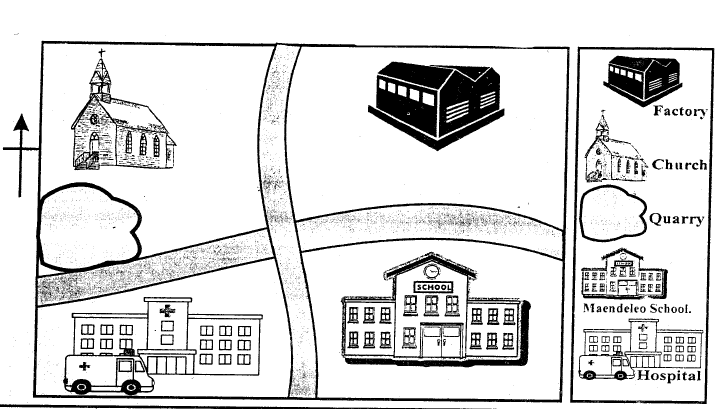 Study the map and answer the questionsWhat is the direction of the school from the church?.........................................The students learn in a school called? .........................................The people in Jumbo area worship in a .........................................Name two economic activities carried out in Jumbo area..................................................................................What is a compass direction? .........................................Draw a compass and name it (4mks)
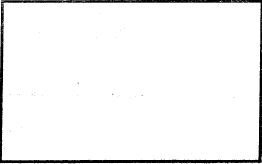 Name the physical features
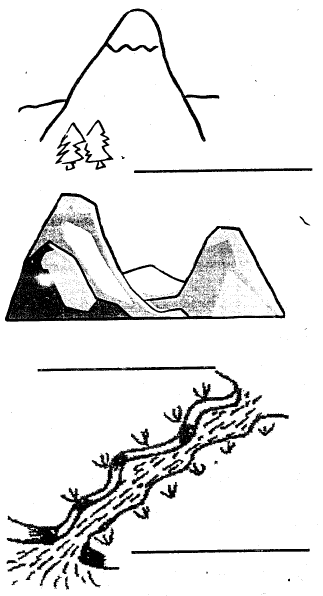 We plant crops during ......................................... seasonName three animals kept at home...........................................................................................................................Our country has : ......................................... countiesC.R. EName two activities that you like doing...........................................................................................................................created everything in six days."You created every part of me.
You put me together in my mother's womb." This verse. is from the book of .........................................Write three bad thought and feelings. ...........................................................................................................................Draw God's creation
Write three good choices...........................................................................................................................Jesus had .........................................disciples.The wife of Abraham was called? .........................................Name two members of nuclear family ..................................................................................MARKING SCHEMESOCIAL STUDIES churchSundayBaraka Primary SWfarming, fishingNorthPresidentGovernorFibresmud hillvalleyriverEast, Westcalmcow (any)dogsunC.R.EloveresponsibilitygenerousEasterEdenNuclearExtended12Goliath2Godwashing utensilslooking after young childrenfightingstealingkilling Moses Jesus